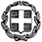 Αθήνα 12 Μαϊου 2022Ανακοίνωση από το Γραφείο Τύπου ΥΠΠΟΑΣήμερα, Πέμπτη 12 Μαΐου 2022, στις 07:00 π.μ., πριν από την έναρξη λειτουργίας του αρχαιολογικού χώρου της Ακρόπολης για το κοινό, πραγματοποιήθηκε οργανωμένη μαζική εισβολή μελών και στελεχών του ΚΚΕ. Περισσότερα από 100 άτομα με σημαίες και διπλωμένα πανό παραβίασαν με τη χρήση λοστών, τόσο την κεντρική πύλη εισόδου όσο και την εσωτερική πύλη ασφαλείας. Στη συνέχεια, αγνοώντας τις υποδείξεις του φυλακτικού προσωπικού, ανάρτησαν στο νότιο τείχος της Ακρόπολης δύο πανό με συνθήματα «όχι στον πόλεμο, καμιά συμμετοχή, όχι στις βάσεις του θανάτου» στην ελληνική και στην αγγλική γλώσσα.Οι συμμετέχοντες αποχώρησαν μία ώρα αργότερα, συντεταγμένα, με αναφώνηση συνθημάτων, υπό τη συνεχή  εποπτεία του φυλακτικού προσωπικού του χώρου και αστυνομικών δυνάμεων που αναπτύχθηκαν στο άμεσο εξωτερικό περιβάλλον του αρχαιολογικού χώρου της Ακρόπολης.Ο  αρχαιολογικός χώρος λειτούργησε κανονικά για το κοινό.  